ВБИВнутрибольничная инфекция-инфекционное заболевание, заражение которым произошло в лечебно-профилактическом учреждении.  ЭтиологияБактерии            Вирусы             Грибы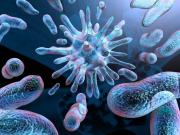 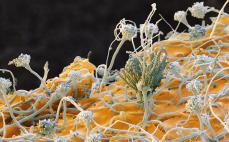 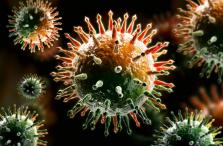 РАКЛЁГКОГОзлокачественная опухольпостоянный кашель с мокротой слизисто-гнойного характерасубфебрильная температура телаболи в грудной клеткекровохарканье.Летальность при раке легких составляет 85%ИНФЕКЦИИ Главные причины смерти при раке Они не только часто встречаются, но нередко имеют более тяжелое течение, чем у других пациентов, менее подверженных действию терапии. Вследствие подавления защитных механизмов больного, вызванного опухолью и ее лечением.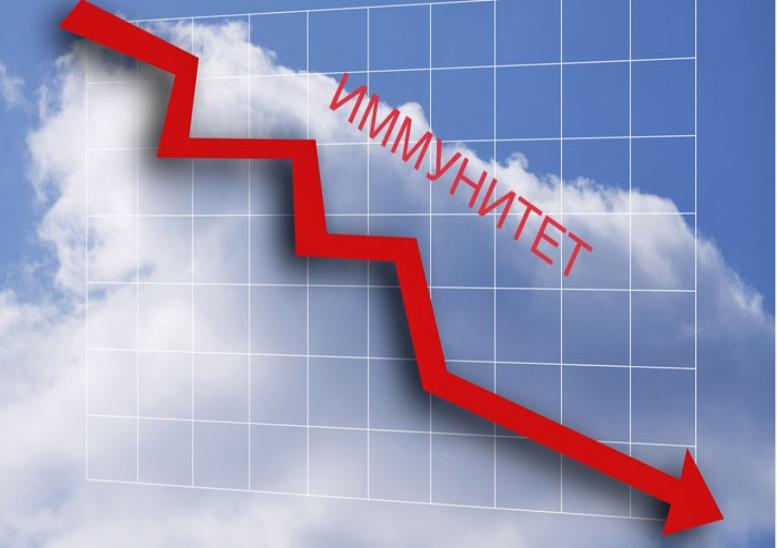 СНИЖЕННЫЙ ИММУНИТЕТПрофилактикаНЕСПЕЦИФИЧЕСКИЕ МЕРОПРИЯТИЯИзоляция источника возбудителей внутрибольничной инфекции, блокирование путей и факторов передачи возбудителей.Факторы передачи: руки, воздух, инструменты, перевязочный материал, продукты питания, белье.Пути передачи:  Контактный прямой, искусственный.СПЕЦИФИЧЕСКИЕ МЕРОПРИЯТИЯПовышение устойчивости организма пациента и медицинского персонала к возбудителям внутрибольничной инфекции.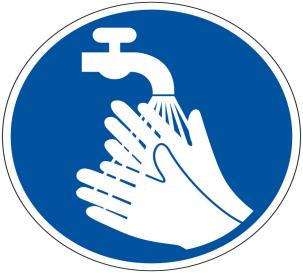 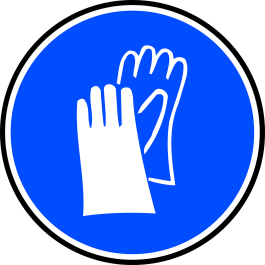 Мытьё рук           Смена перчаток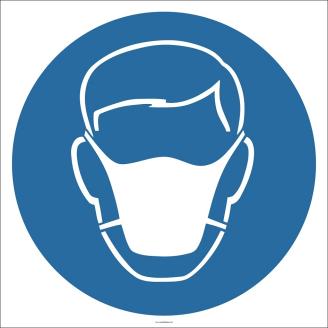 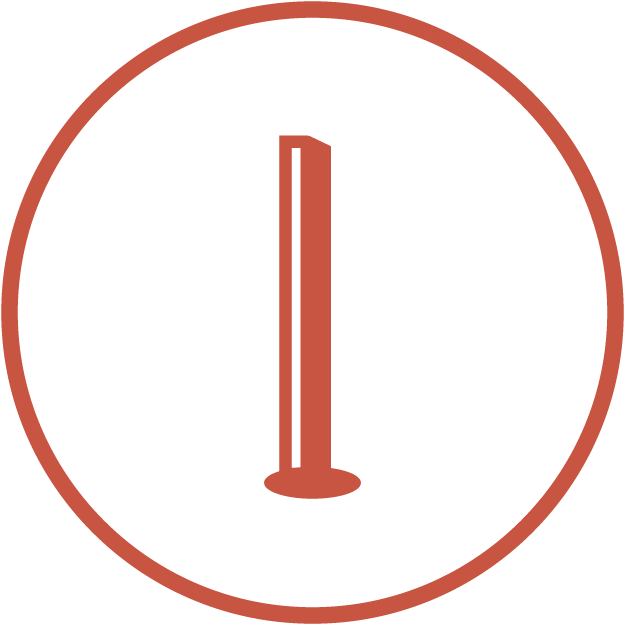 Смена маски              Кварцевание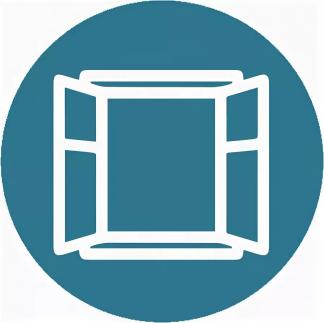 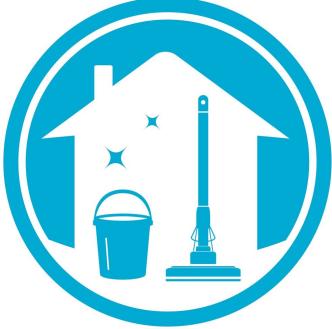 Проветривание              Влажная уборкаДезинфекция, стерилизация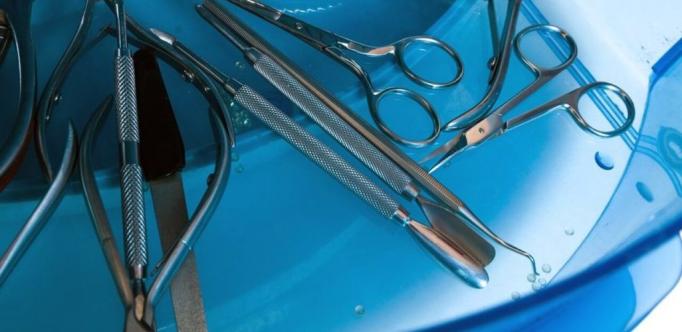 Смена белья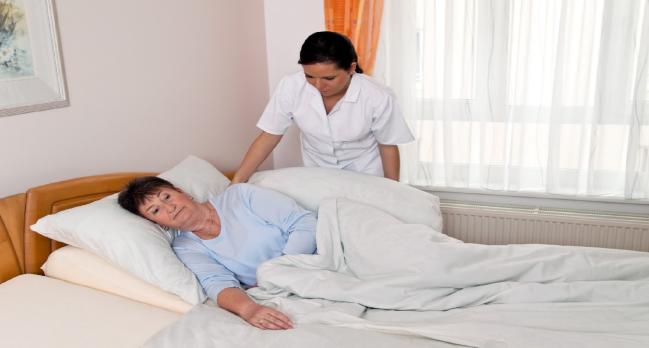 Сбор и утилизация медицинских отходов по классам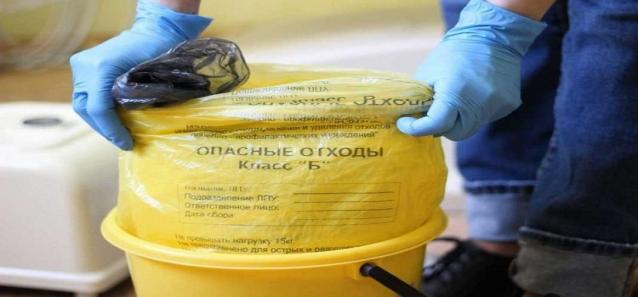 ПАМЯТКАДля медицинских работников ПРОФИЛАКТИКА ИНФИЦИРОВАНИЯ ВБИ БОЛЬНЫХ С РАКОМ ЛЁГКИХ